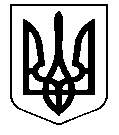 ВИКОНКОНАВЧИЙ КОМІТЕТ ПЕРВОМАЙСЬКОЇ МІСЬКОЇ РАДИВІДДІЛ ОСВІТИН А К А Зм. Первомайський28.01 2019										  № 56Про підсумки проведення ІІ (міського)							 етапу Всеукраїнських змагань з футзалу 				     «Шкільна футзальна ліга України» серед						 учнів закладів загальної середньої освіти 					                 м. Первомайський та участь у обласному				 (зональному) етапі змагань      Відповідно до Положення  Всеукраїнських змагань з футзалу «Шкільна футзальна ліга України» сезону 2018 – 2019 рр. в Харківській області у 2018/2019 навчальному році 22, 23 січня 2019 р. на базі Первомайського ФОК «Ангар» відбувся ІІ (міський) етап змагань з футзалу серед  учнів  вікової групи – U – 11  закладів загальної середньої освіти закладів загальної середньої освіти м. Первомайський. У змаганнях взяли участь команди всіх закладів загальної середньої освіти міста, всього 63 учні. Переможцями змагань стали команди Первомайських ЗЗСО №№ 2, 6, 4. 	                                                                                                    На підставі звіту головного судді міського етапу змагань  та листа Харківського обласного відділення Комітету з фізичного виховання та спорту 16.01.2019 № 01- 13/8 «Про проведення змагань з футзалу «Шкільна футзальна ліга України» із зональним розподілом проведення змагань,НАКАЗУЮ:Затвердити матеріали звіту головного судді про проведення                            ІІ (міського) етапу змагань з футзалу (додаються).Нагородити дипломами міського відділу освіти команди Первомайських ЗЗСО №№ 2, 6, 4 – переможці міського етапу змагань, які посіли відповідно 1, 2, 3 місця.Провести 02.02.2019 р. на базі Первомайського ФОК «Ангар» зональні змагання з футзалу.  Директору Первомайської загальноосвітньої школи №2 Барабану Ю.В.:   Забезпечити підготовку та явку команди на змагання;                       4.2. Провести з учнями інструктажі з безпеки життєдіяльності під час          проведення змагань та подорожі.Тренером команди призначити вчителя фізичної культури Первомайської ЗОШ №2 Пономаренка Є.І.Відповідальність за життя та здоров’я учнів під час змагань та подорожі покласти на Пономаренка Є.І. Контроль за виконанням даного наказу покласти на методиста методичного кабінету відділу освіти Осєчкіна В.М.Начальник відділу освіти					А.Р. СадченкоОсєчкін 34 61 69